LUCIA’S PORTFOLIO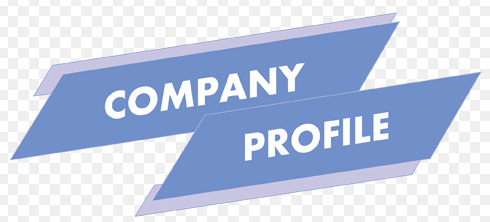 Jasa Penulisan Company Profile di MS Word dan PPT dalam Bahasa dan English (bisa muat sebanyak 7-10 halaman)	Company profile berisi:Tentang Kami (About Us)Visi & Misi (Vision & Mission)Tujuan (Objectives)Tonggak Sejarah (Milestone)Layanan kami (Our Services)Produk kami (Our Products)Budaya Perusahaan (Company Culture)Biaya Paket Jasa atau Produk (Product or Service Package Fee)Fasilitas kami (Our Facility)Proses Produksi kami (Our Production Process)Pelanggan Kami (Some of Our Customers)FAQ (Frequently Asked Questions)Etiket Bisnis (Business Ethics)Tertarik untuk menggunakan jasa XXX dari kami? (Interested in using our XXX services?) Silakan hubungi saya via effendy.lucia@gmail.com atau inbox lewat message ya..Terimakasih. Seriously,Lucia